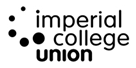  Imperial College Union Board of Trustees 30/10/2019Union President report to Board – October 2019Abhijay P. SoodUpdates:Training/HandoverCollege CouncilSt Mary’s sale – making sure any proceeds are spent appropriatelyExternal members – expertise/common senseFoNS Dean Interview panelsArranged a team of student reps from across FoNS depts and UG/PG studyMet with 4 candidates for conversational interviewsDelivered feedback to Provost – candidate has since been selectedWelcome talks to all first year UGs & “not in halls” students and PGTs (w/ DPW)Sick leave Attended Commemoration Eve Dinner & Commemoration Day ceremoniesComplaintsAt the moment every complaint goes through meThis is being reviewed (DPCS/HoSE/HoCS)Access & Participation Plan – DPW & I involved in widening participation in the College – focus on black students, disabled students, and those from deprived areasAlso examining how we can improve access for refugees/asylum seekersInvolved in Rep TrainingPreparatory work on the Union Strategy (see paper)Upcoming:NegotiationsPrice of rent in halls, alongside ShervinWill be bringing a paper to Council with options this termUnion’s Block Grant (see Union Goal 3)College Council:Ethical investmentExisting Union Policy mandates us to campaign for the College to remove its investments in Fossil FuelsThe response so far from College has been firm oppositionI am putting together a paper for College Council or another senior committee create a working group to examine ethical investment generally rather than particular divestmentsWill be bringing changes to the ICU constitution to College CouncilKey goals:College Goal: Change the way decisions are made – BeginningTo make sure College is making decisions in the best interests of students and staff, I want to make sure people affected by decisions are involved in the decision-making process.I’m sitting down with the Managing Director to talk about places in College where our hand would be strengthened with seat(s) at the table.I intend to get input from the following in order to formulate a proposal:Direct input from students at pop-up stalls etc.Union Council/its subcommitteesHeads of DepartmentFaculty Education Managers, Deans, Vice DeansKey staff from central support departments (Registry, Campus Services, etc.)Staff Trade UnionsSenior College Staff (President, Provost, CFO, Secretary, etc.)Let me know if I’ve missed anyone obvious off this list!This process will be conducted alongside work on the Union StrategyThis is a big project, but I believe it’s likely the easiest way to bring significant change to Imperial.Union Goal 1: Transparency – In progressWe’ve written a plan for OT communications, committing ourselves to:More frequent posts on social mediaAn interview series in Felix“OT Tours” across our campusesOur blogs/written articles for more detailed stuffIf students can’t easily find out what we’re up to, we aren’t doing our jobs properly – whenever something big happens, we’re going to communicate about it directlyUnion Goal 2: Protecting/Improving our Services – In progressPrimarily due to staffing and equipment challenges, we have not been able to offer a totally complete provision of servicesDPFS & I are meeting the Head of Catering Operations to discuss h-barThese issues will be matters for discussion at Services and Sustainability this yearUnion Goal 3: London Living Wage – Not yet startedAs we -- primarily the DPFS and myself -- renegotiate the terms of the Union’s block grant from College this year, I’m committed to including a real (London) living wage for student staff as part of our costingsI’ll have updates on this later in the year once the negotiation commences, and will be bringing this back to Council and the College Funding Strategy Subgroup to discuss updates and fresh inputunion.president@ic.ac.uk | @icu_president | 020 7594 8060 | IC ext: 58061AGENDA ITEM NO. TITLE President Report to Board AUTHOR  Abhijay P. SoodEXECUTIVE SUMMARY  Report on recent and upcoming activities as well as notes on my wider goals – highlights include involvement in Commemoration Day, College Council, and work on the strategy (see separate paper).PURPOSE  InformationDECISION/ACTION REQUIRED  NoneWeek BeginningActivities15 JulHandover (predecessors present); induction sessions; intro meetings22 JulHandover (predecessors present); induction sessions; intro meetings29 JulHandover period complete; Induction sessions/intro meetings continued5 AugResidential; Team building with OTs/SMG; Work start in earnest